1.7	按照第114号决议（WRC-12，修订版）审议卫星固定业务（地对空）对5 091-5 150 MHz频段的使用（限于卫星移动业务的非对地静止移动卫星系统的馈线链路）；引言在提交WRC-15的CPM报告中给出了一种方法。该方法提议删除第5.444A款脚注中的时间限制，继续保护国际标准MLS的运行，同时进一步增加该频段中的AM(R)S业务的灵活性。提案APT成员国支持在提交WRC-15的CPM报告中给出的方法，以充分满足该议项的要求。第5条频率划分第IV节 – 频率划分表
（见第2.1款）
MOD	ASP/32A7/14 800-5 570 MHz理由：	由于FSS划分没有时间限制，已将FSS划分从《无线电规则》5.444A款脚注移至频率划分表中。MOD	ASP/32A7/25.444A	仅限于卫星移动业务非对地静止卫星系统的馈线链路，并须按照第9.11A款进行协调。理由：	删除FSS划分的时间限制（限定为MSS非对地静止系统的馈线链路），同时保留所有其它可适用的规则条款，即，《无线电规则》第9.11A款和第114号决议（WRC-15，修订版）。附录7（WRC-12，修订版）在100 MHz至105 GHz间各频段内确定
地球站周围协调区的方法附件7用于确定地球站周围协调区的
系统参数与预定协调距离3	相对于发信地球站的收信地球站水平天线增益MOD	ASP/32A7/3表10（WRC-）预定的协调距离理由：	为了避免混淆，需要指明与该协调距离相关的通过某一特定脚注（即第5.444A款脚注）确定的某一种特定业务。MOD	ASP/32A7/4第114号决议（WRC-，修订版）5 091-5 150 MHz频段内航空无线电导航业务与
卫星固定业务（地对空）（限于卫星移动业务中的
非对地静止轨道卫星移动系统的馈线链路）
之间的兼容性世界无线电通信大会（20年，日内瓦），考虑到a)	给航空无线电导航业务现行划分的5 000-5 250 MHz频段；b)	上述频段内航空无线电导航业务和卫星固定业务（地对空）（限于非对地静止轨道卫星移动系统的馈线链路）两者的需求，认识到a)	按照第5.444款，必须给予5 030- MHz频段内的微波着陆系统（MLS）及航空无线电导航业务的其他国际标准系统优先权；b)	按照国际民航组织（ICAO）《国际民用航空公约》的附件10，如果在5 030-
5 091 MHz频段内不能满足MLS的需求，可能需要使用5 091-5 150 MHz频段；c)	提供非对地静止轨道卫星移动业务馈线链路的卫星固定业务将需使用5 091-5 150 MHz频段，以便安排已经确定的需求，注意到a)	ITU-R S.1342建议书描述了确定在5 030-5 091 MHz频段运行的国际标准MLS电台与在 5 091-5 150 MHz频段提供地对空馈线链路的 FSS地球站之间协调距离的一种方法；b)	有待考虑的FSS电台数量不多做出决议核准在5 091-5 150 MHz频段内提供非对地静止轨道卫星移动系统的馈线链路电台的主管部门应保证它们不对航空无线电导航业务电台产生有害干扰请各主管部门在给航空无线电导航业务电台或给提供非对地静止轨道卫星移动业务馈线链路的电台（地对空）指配5 091-5 150 MHz频段内的频率时，采取一切切实可行的措施避免它们之间的相互干扰，责成秘书长提请国际民航组织注意本决议。理由：	因提供没有时间限制的FSS划分（限定为卫星移动业务非对地静止系统的馈线链路）而导致的修改。MOD	ASP/32A7/5第748号决议（WRC-，修订版）5 091-5 150 MHz频段内航空移动（R）业务与
卫星固定业务（地对空）间的兼容世界无线电通信大会（年，日内瓦），考虑到a)	为卫星固定业务（FSS）（地对空）划分的5 091-5 150 MHz频段，仅限于卫星移动业务（MSS）中非对地静止轨道卫星（non-GSO）系统的馈线链路；b)	目前5 000-5 150 MHz频段划分给卫星航空移动（R）业务（AMS(R)S），但须根据第9.21款的规定达成协议，同时该频段也划分给航空无线电导航业务（ARNS）；c)	WRC-07将5 091-5 150 MHz频段划分给了作为主要业务的航空移动业务（AMS），但须遵循第5.444B款的规定；d)	国际民用航空组织（ICAO）正在确定5 091-5 150 MHz频段内AM(R)S中运行的新系统的技术和操作特性；e)	在机场场面运行的航空器使用的一个AM(R)S系统在5 091-5 150 MHz频段内与FSS的兼容性已得到验证；f)	ITU-R已经对应用之间潜在的频率共用进行了研究；g)	目前划分给AM(R)S的117.975-137 MHz频段在世界某些地区已趋于饱和，因此该频段无法用于支持机场的其它场面应用；h)	这一新划分用于支持引入空中交通管理的数据密集型应用和概念，这将支持承载关键的航空安全数据的数据链路，认识到a)	根据第5.444款的规定，应在5 030-5 091 MHz频段内给予微波着陆系统（MLS）优先地位；b)	国际民航组织公布了AM(R)S系统的国际认可的航空标准；c)	第114号决议（WRC-，修订版）适用于5 091-5 150 MHz频段卫星固定和航空无线电导航业务之间的共用条件，注意到a)	所需的FSS系统发射台站的数量可能是有限的；b)	AM(R)S在使用5 091-5 150 MHz频段时应确保FSS（地对空）目前或计划使用该频段时受到保护；c)	ITU-R的研究结果描述了确保在5 091-5 150 MHz频段内运行的AM(R)S和FSS之间兼容的方法，且考虑到e)中所指的与AM(R)S系统的兼容性已得到证实，做出决议1	5 091-5 150 MHz频段的AM(R)S系统不得对ARNS系统造成有害干扰，亦不得寻求其保护；2	工作在5 091-5 150 MHz频段的AM(R)S系统须满足国际民航组织（ICAO）《国际民用航空公约》附件10中公布的标准和推荐做法（SARP）要求以及ITU-R M.1827建议书的要求，以确保与该频段FSS系统的兼容；3	在5 091-5 150 MHz频段运行的FSS电台的协调距离须以确保AM(R)S电台收到的FSS发射机不超过−143 dB(W/MHz)为基础，所要求的基本传输损耗应使用ITU-R P.525-2和ITU-R P.526-建议书阐述的方法确定，其目的之一是为满足第4.10款的规定，请1	各主管部门提供AM(R)S共用研究所需的技术和操作标准，并积极参与此类研究；2	ICAO及其它组织积极参与此类研究，责成秘书长提请国际民航组织注意本决议。理由：	提高航空移动（R）业务的操作灵活性并反映出ITU-R M.1827建议书的修订。______________世界无线电通信大会（WRC-15）
2015年11月2-27日，日内瓦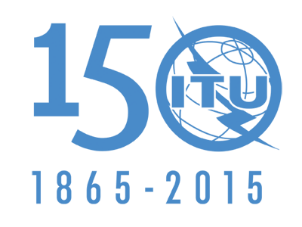 国 际 电 信 联 盟全体会议文件 32(Add.7)-C2015年9月29日原文：英文亚太电信组织共同提案亚太电信组织共同提案有关大会工作的提案有关大会工作的提案议项1.7议项1.7划分给以下业务划分给以下业务划分给以下业务1区2区3区5 091-5 150			航空移动   5.444B		卫星航空移动 (R)  5.443AA		航空无线电导航		5.4445 091-5 150			航空移动   5.444B		卫星航空移动 (R)  5.443AA		航空无线电导航		5.4445 091-5 150			航空移动   5.444B		卫星航空移动 (R)  5.443AA		航空无线电导航		5.4445 150-5 250	卫星固定（地对空）  5.447A		移动（航空移动除外）  5.446A  5.446B		航空无线电导航		5.446  5.446C  5.447  5.447B  5.447C5 150-5 250	卫星固定（地对空）  5.447A		移动（航空移动除外）  5.446A  5.446B		航空无线电导航		5.446  5.446C  5.447  5.447B  5.447C5 150-5 250	卫星固定（地对空）  5.447A		移动（航空移动除外）  5.446A  5.446B		航空无线电导航		5.446  5.446C  5.447  5.447B  5.447C频率共用状况频率共用状况协调距离（包括具有同等划分地位的
业务共用的情况）（km）地球站类型 地面站类型协调距离（包括具有同等划分地位的
业务共用的情况）（km）适用第9.11A款规定，在1 GHz以下频段内，基于地面。适用第9.11A款规定，在1-3 GHz频段内，基于地面的移动。移动（航行器）500航行器（移动）（所有频段）基于地面的500航行器（移动）（所有频段）移动（航行器）1 000以下频段内，基于地面的
400.15-401 MHz
1 668.4-1 675 MHz气象辅助业务电台（无线电探空仪）580以下频段内，航空器（移动）：
400.15-401 MHz
1 668.4-1 675 MHz气象辅助业务电台（无线电探空仪）1 080在以下频段内基于地面的卫星无线电测定业务（RDSS）：1 610-1 626.5 MHz
2 483.5-2 500 MHz 
2 500-2 516.5 MHz地面100在以下频段内，卫星无线电测定业务（RDSS）机载地球站：1 610-1 626.5 MHz
2 483.5-2 500 MHz
2 500-2 516.5 MHz地面400卫星气象业务收信地球站气象辅助业务电台对于工作在平均海平面（假定为地球半径的4/3，见注1）之上20 km高度的无线电探空仪，协调距离被认为是以地球站水平仰角的函数形式表示的能见度距离非GSO MSS馈线链路地球站
（所有频段）移动（航行器）500以上各栏未涉及其频率共用的频段内的地基地球站移动（航行器）500注1 – 对于卫星气象业务固定地球站相对于气象辅助业务台站的调距离，d(km)，假定无线电探空仪高度为20 km，且由每一方位角的物理水平高度角h（度）的函数来确定，如下所示：												对于	         h    11			对于	0  h    11												对于	         h    0最小和最大协调距离分别为100 km和582 km，且分别对应于物理水平角度大于11°和小于0°的情形。(WRC-2000)注1 – 对于卫星气象业务固定地球站相对于气象辅助业务台站的调距离，d(km)，假定无线电探空仪高度为20 km，且由每一方位角的物理水平高度角h（度）的函数来确定，如下所示：												对于	         h    11			对于	0  h    11												对于	         h    0最小和最大协调距离分别为100 km和582 km，且分别对应于物理水平角度大于11°和小于0°的情形。(WRC-2000)注1 – 对于卫星气象业务固定地球站相对于气象辅助业务台站的调距离，d(km)，假定无线电探空仪高度为20 km，且由每一方位角的物理水平高度角h（度）的函数来确定，如下所示：												对于	         h    11			对于	0  h    11												对于	         h    0最小和最大协调距离分别为100 km和582 km，且分别对应于物理水平角度大于11°和小于0°的情形。(WRC-2000)